Томская областьТомский районМуниципальное образование «Зональненское сельское поселение»ИНФОРМАЦИОННЫЙ БЮЛЛЕТЕНЬПериодическое официальное печатное издание, предназначенное для опубликованияправовых актов органов местного самоуправления Зональненского сельского поселенияи иной официальной информации                                                                                                                              Издается с 2005г.  п. Зональная Станция                                                                                     № 462 от 13.09.2014 г.ТОМСКАЯ ОБЛАСТЬ ТОМСКИЙ РАЙОНИЗБИРАТЕЛЬНАЯ  КОМИССИЯЗОНАЛЬНЕНСКОГО СЕЛЬСКОГО ПОСЕЛЕНИЯ Р Е Ш Е Н И Е 13.09.2014                                                                                                                                   № 1Об утверждении схемы многомандатных избирательных округов для проведения  досрочных выборов депутатов Совета Зональненского сельского поселения четвертого созыва Томского районаВ соответствии со статьёй 18 Федерального закона от 12.06.2002 № 67-ФЗ «Об основных гарантиях избирательных прав и права на участие в референдуме граждан Российской Федерации», статьёй 11 Закона Томской области от 14.02.2005 № 29-ОЗ «О муниципальных выборах в Томской области», на основании решения Томского областного суда от 15.04.2014 о признании неправомочным состава Совета Зональненского сельского поселения третьего созыва, определения Верховного Суда РФ от 30 июля 2014 года (дело № 88-АПГ14-1), руководствуясь Уставом муниципального образования «Зональненское сельское поселение» и постановлением Главы Томского района от 16.01.2013 № 4 «Об образовании избирательных участков, участков референдума»,Избирательная комиссия Зональненского сельского поселения  решила:Утвердить схему многомандатных избирательных округов для проведения досрочных выборов депутатов Совета Зональненского сельского поселения четвертого созыва Томского района согласно приложению. Опубликовать настоящее решение в официальном печатном издании «Информационный бюллетень Зональненского сельского поселения». Председатель 
избирательной комиссии             					                             Е.В. ФатневаСекретарь 
избирательной комиссии                                                                                              Т.Ю.ДолгинаТираж 15 экземпляровАдминистрация Зональненского сельского поселения		                                                                                    Приложениек решению Избирательной комиссииЗональненского сельского поселенияот 13.09.2014 г.  № 1Схема многомандатных избирательных округов для проведения  досрочных выборов депутатов Совета Зональненского сельского поселения четвертого созыва Томского районаПриложение  к схеме избирательных округов для проведения  досрочных выборов депутатов Совета Зональненского сельского поселения четвертого созыва  Томского районаГрафическое изображение схемы избирательных округов для проведения  досрочных выборов депутатов Совета Зональненского сельского поселения четвертого созыва Томского района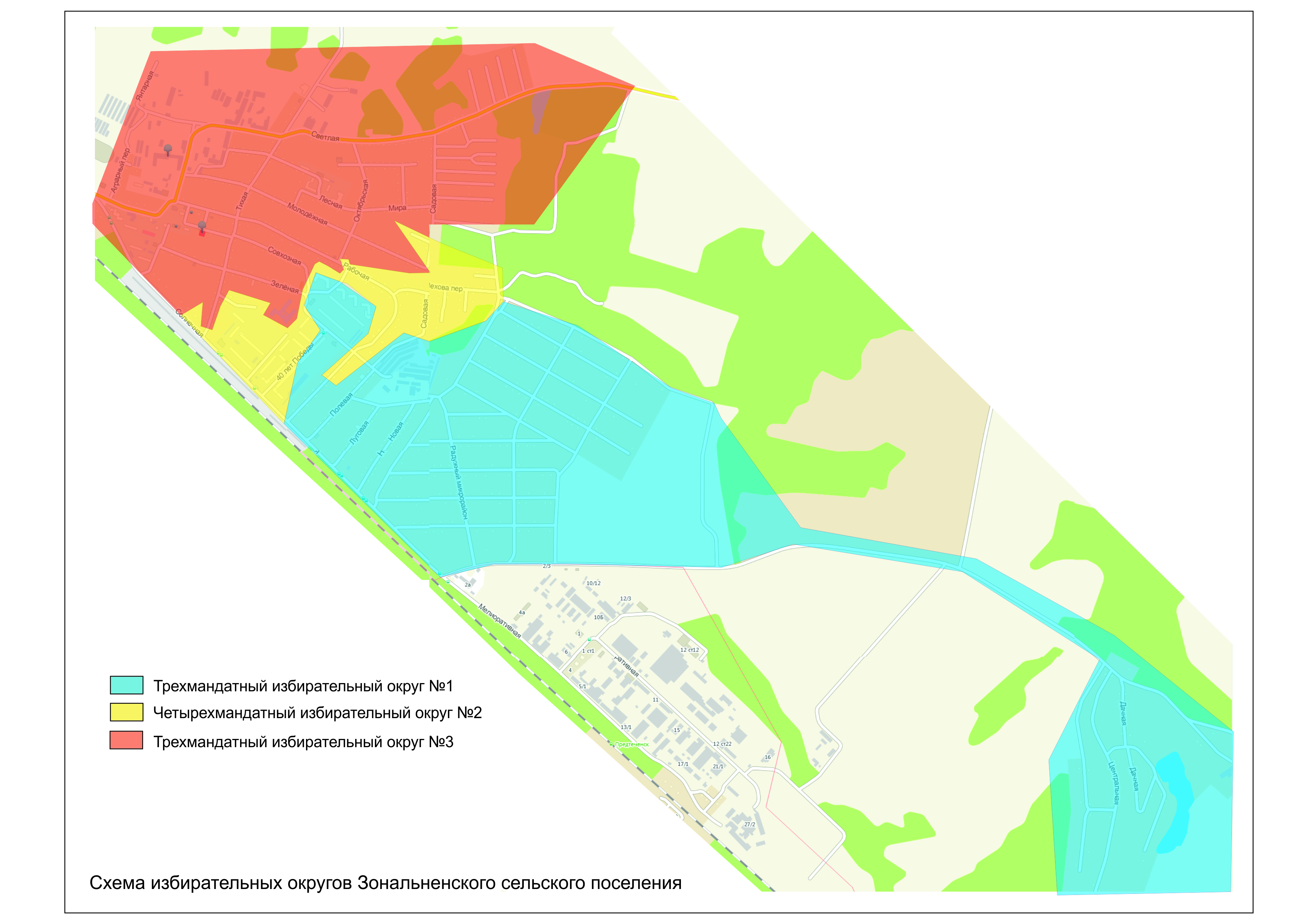 № округаМесто нахождения окружной избирательной комиссииГраницы избирательного округаЧисло избирателейТрехмандатный избирательный округ № 1 п. Зональная Станция, ул. Совхозная, 10 (здание Администрации Зональненского сельского поселения).Улицы: Рабочая, 80-86 четной стороны, 75-81 нечетной стороны; Луговая; Новая; Полевая; Зеленая, 33, 35/4, 39, 39/4, 41-43; 40 лет Победы, 2.Переулок Кедровый. Микрорайоны:Радужный; Лесопитомник.Деревня Позднеево.1390Четырехмандатный избирательный округ № 2п. Зональная Станция, ул. Совхозная, 10 (здание Администрации Зональненского сельского поселения).Улицы:Рабочая, 38 - 78 четной стороны, 47 - 73 нечетной стороны; Чехова; Спортивная; Садовая, 1 - 13 нечетной стороны, 2 - 22 четной стороны; 40 лет Победы, 1, 1-А, 1-Б, 3, 5, 7; Солнечная,17, 17/1, 19, 21, 21-Б, 23.Переулки: Крылова, Сибирский, Островского. 2020Трехмандатный избирательный округ № 3п. Зональная Станция, ул. Совхозная, 10 (здание Администрации Зональненского сельского поселения).Улицы: Рабочая, 2 - 36 четной стороны, 1- 45 нечетной стороны; Зеленая, 2 - 40 четной стороны, 1 - 31 нечетной стороны; Лесная; Молодежная; Светлая; Солнечная, 1–15; Совхозная; Строительная; Тихая; Гагарина; Мира; Садовая, 15 – 27; Цветочная; Литейная; Лазурная; Янтарная; Васильковая; Майская; Озерная.Переулки: Октябрьский, Молодежный, Путевой, Тепличный, Лесной, Аграрный, Сосновый.1654